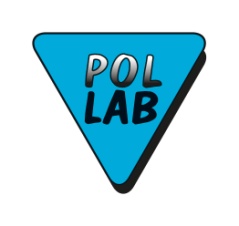 Zarządzanie ryzykiem (zagrożeniami i szansami) w laboratorium zgodnie z Normą ISO/IEC 17025:2018Norma 17025:2018 zawiera jedynie ogólne wymagania dotyczące zarządzania ryzykiem tj. zagrożeniami i szansami, nie proponując metodyki tych działań, a jednocześnie w uwadze do punktu  8.5.2 Normy wskazano, że laboratorium może opracować własną metodykę w tym zakresie. Podczas szkolenia zaprezentowane zostanie  kompleksowa metodyka zarządzania ryzykiem tj. zagrożeniami i szansami oparta o wytyczne Normy PN-ISO 31000:2018 Zarządzanie ryzkiem. Wytyczne.Wybór Normy 31000, jako źródła metodyki zarządzania zagrożeniami i szansami dla laboratoriów wynika z wzorowania się Normy 17025, w zakresie wymagań dotyczących zarządzania zagrożeniami i szansami, na Normie 31000, czego potwierdzeniem jest m. in. przywołanie w bibliografii do Normy 17025 (pkt 21 bibliografii) Normy 31000 Zarządzanie ryzkiem. Wytyczne.Cel szkolenia:1.  Przygotowanie uczestników szkolenia do:- wdrożenia  i koordynowania w laboratorium działań mających na celu zarządzanie ryzykiem (zagrożeniem i szansami),- wsparcia merytorycznego pracowników laboratorium przy wykonywaniu zadań związanych z zarządzaniem zagrożeniami i szansami,2. Prezentacja możliwych do wykorzystania w laboratorium gotowych rozwiązań  w zakresie zarządzania ryzykiem.Program szkoleniaWprowadzenie do szkoleniaCo to jest ryzykoZasady zarządzania ryzykiemEtapy wdrażania zarządzania ryzykiem (ramy zarządzania ryzykiem)Zarządzanie ryzykiem procesIdentyfikacja ryzyka:- techniki identyfikacji ryzyka-rejestr incydentów- opis zidentyfikowanego ryzykaĆwiczenia z zakresu identyfikacji ryzykOcena stosowanych kontroliAnaliza ryzyka- techniki analizy ryzyka (jakościowa, mieszana, ilościowa)Ćwiczenia z zakresu analizy ryzykaRyzyko akceptowane i nieakceptowane:- ewaluacja ryzykaPostępowanie z ryzykiem:- plan postępowania z ryzykiemDokumentowanie i monitorowanie procesu zarządzania ryzykiemDokumentowanie- plan postępowania z ryzykiem- rejestr ryzyka- mapa ryzyka- dobre praktyki w zakresie dystrybucji rejestrów i map ryzyk.Monitorowanie- procesu zarządzania ryzykiem- zarządzania ryzykiem.Do kogo adresowane jest szkolenie:Wszystkie osoby, które zaangażowane są w laboratoriach w działania związane z wdrażaniem i utrzymaniem systemu zarządzania ryzykiem zgodnego z Normą ISO/IEC 17025:2018.Forma szkolenia: wykład, ćwiczenia Wykładowca – Marek SawickiCzas trwania – 1 dzień (8 godz.: 9:00 – 17:00) 